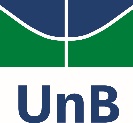 DECLARAÇÃO DE ORIGINALIDADE DE DISSERTAÇÃO DE MESTRADO OU TESE DE DOUTORADODeclaro  que a presente dissertação/tese é original, elaborada especialmente para este fim, não tendo sido apresentada para obtenção de qualquer título e que identifico e cito devidamente todas as autoras e todos os autores que contribuíram para o trabalho, bem como as contribuições oriundas de outras publicações de minha autoria.Declaro estar ciente de que a cópia ou o plágio podem gerar responsabilidade civil, criminal e disciplinar, consistindo em grave violação à ética acadêmica.Brasília, ____ de ________________ de _____.Assinatura do/a discente: ________________________________________________Programa: ____________________________________________________________Nome completo: _______________________________________________________Título do Trabalho: __________________________________________________________________________________________________________________________Nível: (  ) Mestrado     (  ) DoutoradoOrientador/a: __________________________________________________________